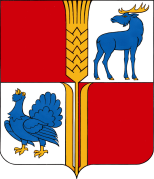        АДМИНИСТРАЦИЯ                                                                                         муниципального района            Исаклинский        Самарской области    ПОСТАНОВЛЕНИЕ          03.04.2019 №  243                 с.Исаклы«О внесении изменений в постановлениеАдминистрации муниципального районаИсаклинский № 1572 от 29.12.2018 года«Об утверждении Правил обустройства мест (площадок) накопления твердыхкоммунальных отходов и ведение их реестра»В целях приведения муниципального нормативного правового акта в соответствии с действующим законодательством по обращению с отходами, Администрация муниципального района Исаклинский       ПОСТАНОВЛЯЕТ:        1. Внести следующие изменения в постановление Администрации муниципального района Исаклинский № 1572 от 29.12.2018 года  «Об утверждении Правил обустройства мест (площадок) накопления твердых коммунальных отходов и ведение их реестра» (далее-Постановление):1.1. Наименование Постановления изложить в следующей редакции:«Об утверждении Порядка создания мест (площадок) накопления твердых коммунальных отходов и ведение их реестра».1.2. Пункт 1 Постановления изложить в следующей редакции:1. «Утвердить прилагаемый Порядок создания мест (площадок) накопления твердых коммунальных отходов и ведение их реестра» в соответствии с приложением. 1.3. Приложение к Постановлению изложить в редакции согласно приложению к настоящему постановлению.2. Опубликовать настоящее постановление в газете «Исаклинские вести» и разместить на официальном сайте Администрации муниципального района Исаклинский.3. Контроль за исполнением настоящего Постановления возложить на первого заместителя Главы муниципального района Исаклинский Иванова А.П.Глава муниципальногорайона Исаклинский                                                                В.Д. Ятманкин